Важная информация об аккредитацииВыпускники 2021 годаДля прохождения первичной аккредитации предоставляются документы:ЗАЯВЛЕНИЕ о допуске к первичной аккредитации;КОПИЯ документа, удостоверяющего личность - паспорт (страница ФИО, кем выдан, регистрация);КОПИИ документов о среднем профессиональном образовании (с приложениями);КОПИЯ страхового свидетельства обязательного пенсионного страхования (СНИЛС).КОПИЯ документа, свидетельствующего о смене имени, фамилии или отчества (в случае, когда ФИО в паспорте и дипломе не совпадает).Прием заявлений на первичную аккредитацию с 17 июня  по 28 июня 2021 года. Прием документов от аккредитуемых (Студенты, выпуск 2021 год) осуществляется лично. Электронная подача заявления не допускается. Заявление и все документы должны быть в полном комплекте, с четкими, ровными копиями, в прозрачной файл-папке.Для  прохождения  процедуры аккредитации при себе необходимо иметь:Тестирование – форма медицинская, сменная обувь, маска, перчатки не стерильные 1 пара, паспортМанипуляционная частьСЕСТРИНСКОЕ ДЕЛО – форма медицинская, сменная обувь, 3 маски, паспортМЕДИЦИНСКИЙ МАССАЖ - форма медицинская, сменная обувь, 3 маски, перчатки не стерильные 2 пары, паспортВ СВЯЗИ С САНИТАРНО-ЭПИДЕМИОЛОГИЧЕСКОЙ СИТУАЦИЕЙ ПО COVID-19При входе в техникум необходимо пройти «входной фильтр» с обязательным проведением термометрии бесконтактным способом и провести санитарную обработку рук (санитайзеры находятся на каждом входе); Не допускается нахождение в помещениях техникума лиц с повышенной температурой, а также имеющих внешние симптомы наличия респираторных заболеваний (кашель, насморк и т.д.);При проведении аккредитации специалистов члены АК (АПК) и аккредитуемые должны находиться в помещениях техникума в средствах индивидуальной защиты (маски / респираторы, перчатки, аккредитуемые дополнительно в медицинской форме, сменной обуви);Старайтесь соблюдать дистанцию, держитесь от людей на расстоянии как минимум 1,5 – 2  метра.Этапы прохождения первичной аккредитации специалиста:I этап. ТЕСТИРОВАНИЕПроводится с использованием тестовых заданий, комплектуемых для каждого аккредитуемого автоматически с использованием информационных систем путем выбора 60 тестовых заданий из единой базы оценочных средств.Каждый тест содержит 4 варианта ответа, среди которых только один правильный.На решение аккредитуемым варианта тестовых заданий отводится 60 минут.Результат формируется автоматически с указанием процента правильных ответов от общего количества тестовых заданий: "сдано" при результате 70% и более правильных ответов;"не сдано" при результате 69% и менее правильных ответов.На сайте Методического центра аккредитации специалистов (https://fmza.ru) открыт доступ репетиционного экзамена для подготовки прохождения первого этапа первичной аккредитации для лиц, получивших среднее профессиональное образование. Количество попыток репетиций не ограничено. Ознакомиться с банком тестовых заданий можно в разделе "Первичная аккредитация (СПО)" – специальность Сестринское дело, Медицинский массаж - "Репетиционный экзамен". Комплектование набора тестовых заданий осуществляется программным обеспечением из единой базы оценочных средств.ВНИМАНИЕ! Репетиционные тесты по специальностям проходить можно только на сайте Методического аккредитационного центра через выбор своей специальности в разделе "Первичная аккредитация (СПО)". Другие сторонние приложения с тестовыми заданиями, в частности из Play Маркет, не являются достоверными и не относятся к первичной аккредитации.II этап. ПРАКТИЧЕСКИЕ НАВЫКИОценка практических навыков аккредитуемым в симулированных условиях проводится путем оценивания правильности и последовательности выполнения за 30 минут. В демонстрацию практических навыков обязательным для всех является проведение базовой сердечно-легочной реанимации.С перечнем практических навыков по специальностям можно ознакомиться на сайте Методического центра аккредитации в разделе "Первичная аккредитация (СПО)" - специальность Сестринское дело, Медицинский массаж - "Перечень практических навыков (умений)"  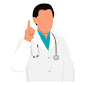 ВЫПУСКНИК, ПОМНИ!Первичная аккредитация специалиста – обязательное условие допуска к профессиональной деятельности!